В соответствии с Федеральным законом от 06.10.2003 № 131-ФЗ «Об общих принципах организации местного самоуправления в Российской Федерации», Федеральным Законом от 25.12.2008 № 273-ФЗ «О противодействии коррупции», руководствуясь Уставом муниципального района Камышлинский Самарской области, Администрация муниципального района Камышлинский Самарской областиПОСТАНОВЛЯЕТ:1. Утвердить прилагаемый Перечень должностей муниципальной службы в Администрации муниципального района Камышлинский Самарской области, исполнение обязанностей по которым в наибольшей степени подвержено риску коррупционных проявлений.2. Постановление Администрации муниципального района Камышлинский Самарской области от 01.10.2014 № 635 считать утратившим силу.        3. Опубликовать настоящее Постановление в газете «Камышлинские известия» и разместить на официальном сайте Администрации муниципального района Камышлинский Самарской области в сети Интернет /  www.kamadm.ru/.       4. Контроль за исполнением настоящего Постановления оставляю за собой.       5. Настоящее Постановление вступает в силу со дня его официального опубликованияГлава муниципального района                                                            Р.К. БагаутдиновВалиева, 3-32-38Приложение к постановлению Администрации муниципального района Камышлинский Самарской областиот 01.11.2016 г №541Переченьдолжностей муниципальной службы в Администрации муниципального района Камышлинский Самарской области, исполнение обязанностей по которым в наибольшей степени подвержено риску коррупционных проявленийВысшие должности муниципальной службыПервый заместитель Главы муниципального районаЗаместитель Главы муниципального района – руководитель аппарата Главы муниципального районаЗаместитель Главы муниципального района – руководитель управленияРуководитель комитета, управленияЗаместитель руководителя комитета, управленияГлавные должности муниципальной службыНачальник отделаВедущие должности муниципальной службыГлавный специалистАДМИНИСТРАЦИЯ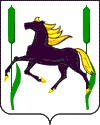 муниципального района КамышлинскийСамарской областиПОСТАНОВЛЕНИЕ01.11.2016 г № 541Об утверждении Перечня должностей  муниципальной службы в Администрации муниципального района Камышлинский Самарской области, исполнение обязанностей по которым в наибольшей степени подвержено риску коррупционных проявлений